Investigating Area and Perimeter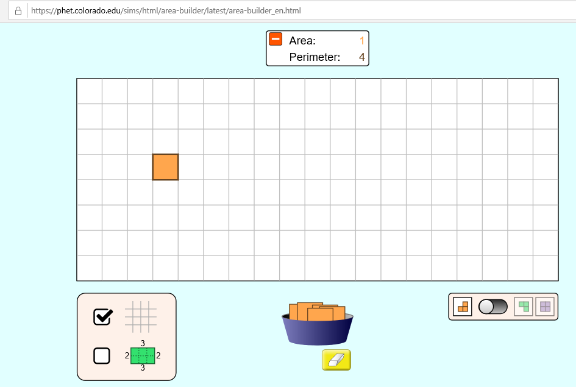 Using this website https://phet.colorado.edu/sims/html/area-builder/latest/area-builder_en.html  complete the table below to show what you found out. I have done the first one for you. You could even write it out into your books rather than type.
Number of squares usedArea cm sqPerimeter cm123456789102030405060708090100